		Agreement		Concerning the Adoption of Harmonized Technical United Nations Regulations for Wheeled Vehicles, Equipment and Parts which can be Fitted and/or be Used on Wheeled Vehicles and the Conditions for Reciprocal Recognition of Approvals Granted on the Basis of these United Nations Regulations*(Revision 3, including the amendments which entered into force on 14 September 2017)_________		Addendum 43 – UN Regulation No. 44		Revision 3 - Amendment 11Supplement 18 to the 04 series of amendments – Date of entry into force: 9 June 2021		Uniform provisions concerning the approval of restraining devices for child occupants of power-driven vehicles ("Child Restraint Systems")This document is meant purely as documentation tool. The authentic and legal binding text is: ECE/TRANS/WP.29/2020/111.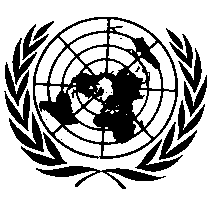 _________UNITED NATIONSParagraph 6.1.3., amend to read:"6.1.3.	According to the category which it belongs to, the child restraint shall be secured to the vehicle structure or to the seat structure.Possible configurations for approval Groups / categories table"Paragraph 17.21., amend to read:"17.21.	As from 1 September 2023, no extensions shall be granted under this Regulation to child restraint systems other than Group 3."Insert new paragraphs 17.22. to 17.25., to read:"17.22. 	As from 1 September 2021, Contracting Parties applying this Regulation shall not be obliged to accept type approvals issued according to this Regulation, first issued after 1 September 2021.17.23. 	Until 1 September 2023, Contracting Parties applying this Regulation shall accept type approvals issued according to the 04 series of amendments to this Regulation, first issued before 1 September 2021.17.24. 	As from 1 September 2023, Contracting Parties applying this Regulation shall not be obliged to accept type approvals issued in accordance with this Regulation.17.25. 	Notwithstanding paragraphs 17.22. and 17.24., Contracting Parties applying this Regulation shall continue to accept type approvals of vehicle specific "built in" or specific vehicle "built in" child restraint systems issued according to the 04 series of amendments to this Regulation."E/ECE/324/Rev.1/Add.43/Rev.3/Amend.11−E/ECE/TRANS/505/Rev.1/Add.43/Rev.3/Amend.11E/ECE/324/Rev.1/Add.43/Rev.3/Amend.11−E/ECE/TRANS/505/Rev.1/Add.43/Rev.3/Amend.112 July 2021Group categoryGroup categoryUniversal (1)Universal (1)Semi-universal (2)Semi-universal (2)RestrictedRestrictedSpecific vehicleSpecific vehicleGroup categoryGroup categoryCRSISOFIXCRSCRSISOFIXCRSCRSISOFIXCRSCRSISOFIXCRS0Carry-cotA(3)NAA(3)A(3)A(3)NAA(3)A(3)00Rearward facingA(3)NAA(3)A (3)A(3)NAA(3)A(3)0+Rearward facingA(3)NAA(3)A(3)A(3)NAA(3)A(3)IRearward facingA(3)NAA(3)A(3)A(3)NAA(3)A(3)IForward facing (integral)A(3)A(3)A(3)A(3)A(3)NAA(3)A(3)IForward facing
(non-integral)NANANANANANANANAIForward facing
(non-integral – see paragraph 6.1.12.)A(3)NAA(3)NAA(3)NAA(3)A(3)IIRearward facing A(3)NAA(3)NAA(3)NAA(3)A(3)IIForward facing
(integral)A(3)NAA(3)NAA(3)NAA(3)A(3)IIForward facing 
(non-integral)A(3)NAA(3)NAA(3)NAA(3)A(3)IIIRearward facingA(3)NAA(3)NAA(3)NAA(3)A(3)IIIForward facing (integral)A(3)NAA(3)NAA(3)NAA(3)A(3)IIIForward facing 
(non-integral)A(3)NAA(3)NAA(3)NAA(3)A(3)With: CRS: 	Child restraint systemA: 	ApplicableNA: 	Not Applicable______________________(1)	ISOFIX universal CRS means forward facing restraints for use in vehicles with positions equipped with ISOFIX anchorages system and a top tether anchorage.(2)	ISOFIX semi universal CRS means:	Forward facing restraints equipped with support leg or 	Rearward facing restraints equipped with a support leg or a top tether strap for use in vehicles with positions equipped with ISOFIX anchorages system and a top tether anchorage if needed	Or rearward facing restraints, supported by the vehicle dashboard, for use in the front passenger seat equipped with ISOFIX anchorages system, 	Or lateral facing position restraint equipped if needed with an anti-rotation device for use in vehicles with positions equipped with ISOFIX anchorages system and top tether anchorage if needed.…(3)	New approvals and extensions will be granted in accordance with paragraphs 17.16 to 17.23.With: CRS: 	Child restraint systemA: 	ApplicableNA: 	Not Applicable______________________(1)	ISOFIX universal CRS means forward facing restraints for use in vehicles with positions equipped with ISOFIX anchorages system and a top tether anchorage.(2)	ISOFIX semi universal CRS means:	Forward facing restraints equipped with support leg or 	Rearward facing restraints equipped with a support leg or a top tether strap for use in vehicles with positions equipped with ISOFIX anchorages system and a top tether anchorage if needed	Or rearward facing restraints, supported by the vehicle dashboard, for use in the front passenger seat equipped with ISOFIX anchorages system, 	Or lateral facing position restraint equipped if needed with an anti-rotation device for use in vehicles with positions equipped with ISOFIX anchorages system and top tether anchorage if needed.…(3)	New approvals and extensions will be granted in accordance with paragraphs 17.16 to 17.23.With: CRS: 	Child restraint systemA: 	ApplicableNA: 	Not Applicable______________________(1)	ISOFIX universal CRS means forward facing restraints for use in vehicles with positions equipped with ISOFIX anchorages system and a top tether anchorage.(2)	ISOFIX semi universal CRS means:	Forward facing restraints equipped with support leg or 	Rearward facing restraints equipped with a support leg or a top tether strap for use in vehicles with positions equipped with ISOFIX anchorages system and a top tether anchorage if needed	Or rearward facing restraints, supported by the vehicle dashboard, for use in the front passenger seat equipped with ISOFIX anchorages system, 	Or lateral facing position restraint equipped if needed with an anti-rotation device for use in vehicles with positions equipped with ISOFIX anchorages system and top tether anchorage if needed.…(3)	New approvals and extensions will be granted in accordance with paragraphs 17.16 to 17.23.With: CRS: 	Child restraint systemA: 	ApplicableNA: 	Not Applicable______________________(1)	ISOFIX universal CRS means forward facing restraints for use in vehicles with positions equipped with ISOFIX anchorages system and a top tether anchorage.(2)	ISOFIX semi universal CRS means:	Forward facing restraints equipped with support leg or 	Rearward facing restraints equipped with a support leg or a top tether strap for use in vehicles with positions equipped with ISOFIX anchorages system and a top tether anchorage if needed	Or rearward facing restraints, supported by the vehicle dashboard, for use in the front passenger seat equipped with ISOFIX anchorages system, 	Or lateral facing position restraint equipped if needed with an anti-rotation device for use in vehicles with positions equipped with ISOFIX anchorages system and top tether anchorage if needed.…(3)	New approvals and extensions will be granted in accordance with paragraphs 17.16 to 17.23.With: CRS: 	Child restraint systemA: 	ApplicableNA: 	Not Applicable______________________(1)	ISOFIX universal CRS means forward facing restraints for use in vehicles with positions equipped with ISOFIX anchorages system and a top tether anchorage.(2)	ISOFIX semi universal CRS means:	Forward facing restraints equipped with support leg or 	Rearward facing restraints equipped with a support leg or a top tether strap for use in vehicles with positions equipped with ISOFIX anchorages system and a top tether anchorage if needed	Or rearward facing restraints, supported by the vehicle dashboard, for use in the front passenger seat equipped with ISOFIX anchorages system, 	Or lateral facing position restraint equipped if needed with an anti-rotation device for use in vehicles with positions equipped with ISOFIX anchorages system and top tether anchorage if needed.…(3)	New approvals and extensions will be granted in accordance with paragraphs 17.16 to 17.23.With: CRS: 	Child restraint systemA: 	ApplicableNA: 	Not Applicable______________________(1)	ISOFIX universal CRS means forward facing restraints for use in vehicles with positions equipped with ISOFIX anchorages system and a top tether anchorage.(2)	ISOFIX semi universal CRS means:	Forward facing restraints equipped with support leg or 	Rearward facing restraints equipped with a support leg or a top tether strap for use in vehicles with positions equipped with ISOFIX anchorages system and a top tether anchorage if needed	Or rearward facing restraints, supported by the vehicle dashboard, for use in the front passenger seat equipped with ISOFIX anchorages system, 	Or lateral facing position restraint equipped if needed with an anti-rotation device for use in vehicles with positions equipped with ISOFIX anchorages system and top tether anchorage if needed.…(3)	New approvals and extensions will be granted in accordance with paragraphs 17.16 to 17.23.With: CRS: 	Child restraint systemA: 	ApplicableNA: 	Not Applicable______________________(1)	ISOFIX universal CRS means forward facing restraints for use in vehicles with positions equipped with ISOFIX anchorages system and a top tether anchorage.(2)	ISOFIX semi universal CRS means:	Forward facing restraints equipped with support leg or 	Rearward facing restraints equipped with a support leg or a top tether strap for use in vehicles with positions equipped with ISOFIX anchorages system and a top tether anchorage if needed	Or rearward facing restraints, supported by the vehicle dashboard, for use in the front passenger seat equipped with ISOFIX anchorages system, 	Or lateral facing position restraint equipped if needed with an anti-rotation device for use in vehicles with positions equipped with ISOFIX anchorages system and top tether anchorage if needed.…(3)	New approvals and extensions will be granted in accordance with paragraphs 17.16 to 17.23.With: CRS: 	Child restraint systemA: 	ApplicableNA: 	Not Applicable______________________(1)	ISOFIX universal CRS means forward facing restraints for use in vehicles with positions equipped with ISOFIX anchorages system and a top tether anchorage.(2)	ISOFIX semi universal CRS means:	Forward facing restraints equipped with support leg or 	Rearward facing restraints equipped with a support leg or a top tether strap for use in vehicles with positions equipped with ISOFIX anchorages system and a top tether anchorage if needed	Or rearward facing restraints, supported by the vehicle dashboard, for use in the front passenger seat equipped with ISOFIX anchorages system, 	Or lateral facing position restraint equipped if needed with an anti-rotation device for use in vehicles with positions equipped with ISOFIX anchorages system and top tether anchorage if needed.…(3)	New approvals and extensions will be granted in accordance with paragraphs 17.16 to 17.23.With: CRS: 	Child restraint systemA: 	ApplicableNA: 	Not Applicable______________________(1)	ISOFIX universal CRS means forward facing restraints for use in vehicles with positions equipped with ISOFIX anchorages system and a top tether anchorage.(2)	ISOFIX semi universal CRS means:	Forward facing restraints equipped with support leg or 	Rearward facing restraints equipped with a support leg or a top tether strap for use in vehicles with positions equipped with ISOFIX anchorages system and a top tether anchorage if needed	Or rearward facing restraints, supported by the vehicle dashboard, for use in the front passenger seat equipped with ISOFIX anchorages system, 	Or lateral facing position restraint equipped if needed with an anti-rotation device for use in vehicles with positions equipped with ISOFIX anchorages system and top tether anchorage if needed.…(3)	New approvals and extensions will be granted in accordance with paragraphs 17.16 to 17.23.With: CRS: 	Child restraint systemA: 	ApplicableNA: 	Not Applicable______________________(1)	ISOFIX universal CRS means forward facing restraints for use in vehicles with positions equipped with ISOFIX anchorages system and a top tether anchorage.(2)	ISOFIX semi universal CRS means:	Forward facing restraints equipped with support leg or 	Rearward facing restraints equipped with a support leg or a top tether strap for use in vehicles with positions equipped with ISOFIX anchorages system and a top tether anchorage if needed	Or rearward facing restraints, supported by the vehicle dashboard, for use in the front passenger seat equipped with ISOFIX anchorages system, 	Or lateral facing position restraint equipped if needed with an anti-rotation device for use in vehicles with positions equipped with ISOFIX anchorages system and top tether anchorage if needed.…(3)	New approvals and extensions will be granted in accordance with paragraphs 17.16 to 17.23.